                 Муниципальное бюджетное  образовательное учреждение гимназия №3 г. Грязи  Липецкая область КЛАССНЫЙ   ЧАС(для учащихся 1-в  класса)                          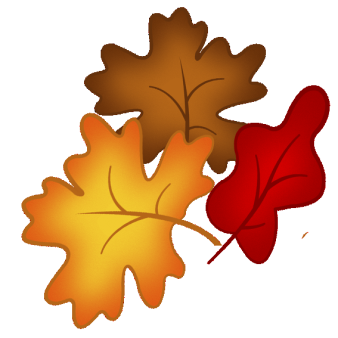   Подготовила и провела:  учитель  начальных классов                                                                                    Родина Ирина Семеновна                                                       -ноябрь 2012-         Зал украшен букетами из осенних листьев и цветов, на столах  вазы с фруктами и    овощами, поделки из природного материала.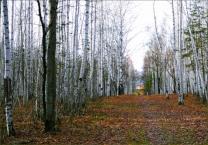 Сегодня наш классный час посвящен удивительному времени года – осени. Об этом времени можно говорить   много. Поздняя осень. Многие считают это время скучным, грустным и печальным. Наверное, так и есть.   Небо покрыто темными тучами, часто льют холодные дожди, лужицы покрываются тонким ледком. Последние птицы улетают в теплые края. Облетели с деревьев последние листья. Кажется?  сама природа грустит, что собран последний урожай, опустели леса, поля, уходит последе тепло. А что же твориться в осеннем лесу? Как лесные жители встречают зиму? Мы сейчас с вами и узнаем.Ведущей         ПОЗДНЯЯ ОСЕНЬ  ( Осень 2004 г. Светлана  Богдан)Наступают холода. Небо помрачнело,Даже в озере вода будто почернела…И цветы, что лишь вчера так цвели красиво – Изменили свой наряд и глядят уныло.Листья кружат на ветру, землю укрывают,Завершая жизнь свою, тихо умирают.Улетели стаи птиц вслед за тёплым летом…Уже Матушка-Зима ходит рядом где-то.Я люблю ребята осень...  (Галина Акимова)1.Я люблю ребята осеньЯ, похожа на неё.Озорная эта осеньКрасит рыжим всё- всё, всё.Золотым и краснымСтало всё прекрасным.Постояла у окошкаПосмотрела я немножко.Кисточку свою нашлаКраски на столе взяла.Все листочки на цветочкахРасписала я в горшочках.Я старалась, рисовалаМеня мама не узнала.Стало пёстрое всё оченьМожет быть, я тоже Осень?Я люблю ребята осеньЯ, похожа на неё.Осень   (М. Геллер)2.Дарит осень чудеса,Да еще какие!Разнаряжены лесаВ шапки золотые.На пеньке сидят гурьбойРыжие опята,И паук – ловкач какой! –Тянет сеть куда-то.Дождь и жухлая траваВ сонной чаще ночьюНепонятные словаДо утра бормочут.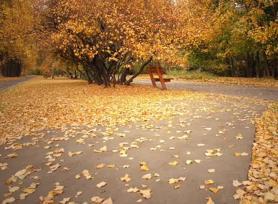 Звучит торжественная музыка.    Входит Царица Осень. В руке Царицы — длинный, увитый цветами и листьями посох, на который она опирается.   Осень: Здравствуйте, дети! Долго шла я к вам По лесам, полям. 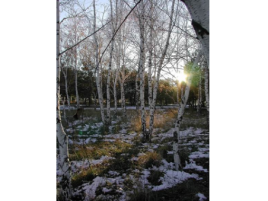 Принесла я вам Желтый листопад, Золотой ковер, Под березоньки, В лужицы ледок, Тонкий, синенький, Утренний мороз, Иней беленький.1  Дети: Здравствуй, осень! Здравствуй, осень, Хорошо, что ты пришла. У тебя мы, осень, спросим: Что в подарок принесла?(2р)  Осень: Принесла я вам муки(показывает из корзинки) Дети: Значит, будут пироги. 2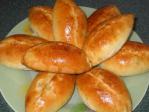 Здравствуй, осень! Здравствуй,. Осень, Хорошо, что ты пришла. У тебя мы, осень, спросим: Что в подарок принесла? Осень: А уж яблоки, как мёд. 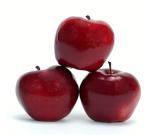 Дети: на варенье, на компот. 3Здравствуй , осень, Здравствуй, осень, Хорошо, что ты пришла. У тебя мы, осень спросим, Что в подарок принесла? Осень: Принесла я мёду полную колоду. 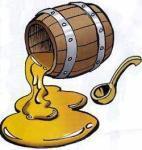 Дети: Ты и яблок, ты и хлеба, Ты и мёду принесла. А хорошую погоду Ты нам, осень, припасла? Осень: Дождику вы рады? Дети: Не хотим, не надо.ВЕДУЩИЙВьется, петляет тропинка лесная, По лесу Осень идет золотая.Желтый орешник и куст бересклета Возле тропинки стоят, как букеты Пышных и ярких осенних цветов. Осень бредет вдоль речных берегов,Осень касается листьев рукой — Льются с небес тишина и покой. ОсеньСлышно, как листик шуршит в тишине,Тихо пройду по родной стороне,Я постою возле темной реки,И загляну во все уголки,Пусть мне расскажут звери и птицы,Что на родимой сторонке творится.Звучит музыка. Появляются Перелетные Птицы, исполняют танец-импровизацию (любые знакомые движения), затем встают полукругом.Птицы (поочередно)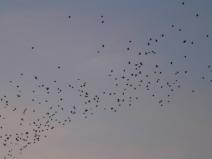 Осень! Осень золотая! Собираемся мы в стаи, Улетаем в теплый край, Говорим тебе: «Прощай!»Птицы улетают. Осень машет им вследОсеньЧто ж! Счастливого пути! Стайка быстрая, лети. Ну а следующей весной Возвращайся в край родной!ОСЕНЬ Выросли грибочки В небольшом лесочке. Шапочки у них большие А сами разные такие. (Выходят три грибочка, садятся на стулья) ВЕДУЩИЙ Мимо мышка бежала И грибочки увидала. Мышка: Вот красивые грибочки, Отнесу - ка я их дочке. ВЕДУЩИЙЧто ты мышка Что ты мышка. Ты спроси у ребятишек, Все ребята говорят. Дети: Грибы мышата не едят. ВЕДУЩИЙ Мимо лисонька бежала, И грибочки увидала. Лиса:Вот как много здесь грибочков Отнесу их своим дочкам. ВЕДУЩИЙ Ой, лисонька не надо Не корми лиса лисят. Все ребята говорят. Дети: Грибы лисята не едят. ВЕДУЩИЙ Мишка мимо проходил Чуть грибы не раздавил.Медведь: Ну, много ж здесь грибов Съем их пусть согреют кровь. ВЕДУЩИЙТы смешной, ленивый мишка Ты спроси у ребятишек. Все ребята говорят. Дети: Грибы медведи не едят. ВЕДУЩИЙ Ежик с белкой пробегали И грибочки увидали. Спросим наших мы ребят Ежики грибы едят? Дети: Да. ВЕДУЩИЙБелочки грибы едят? Дети: Да. Белка: Посушу свои грибочки Я на остреньком сучочке. 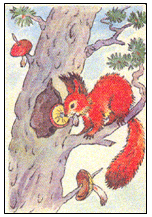 ОсеньРасскажи-ка, Белка, мне, Как готовишься к зиме? БелкаЯ - белка шалунишка,Люблю орехи, шишки.Прячу их в свое дупло,Там уютно и тепло!Плотно заткнуты все щели,Чтобы снежные метелиВ дом зимой не залетели.   Появляется Еж. Он пофыркивает, пританцовывает.ОсеньЧто за маленький клубок Катится навстречу, Словно пестрый колобок?Появляется Сорока, машет крыльями, стрекочет.СорокаЯ тебе отвечу!Золотым клубочком сталХитрый ежик колкий,Листья клена нанизалНа свои иголки.Их несет к себе домой,Стелет на кроватку,Чтобы долгою зимойСпать под елью сладко.ЕжСпасибо, Осень золотая,Что ты даришь листья нам!Нам листочки помогаютУтеплиться к холодам!Ежик: Ну а все свои  грибы Отнесу   ежам в кусты. (белка и ежик собирают грибы и уходят) РебенокХозяюшка Осень! Были мы в лесу, любовались твоим мастерством художника, видели грибы.  Почему грибы на елке На сучках сидят верхом? Не в корзинке, не на полке, Не во мху, не под листком? У ствола и среди веток На сучки они надеты. Кто устроил их так ловко? Кто с грибов очистил сор? ОСЕНЬЭто белкина кладовка, Это белкин летний сбор. Вот она по веткам скачет, Промелькнула под кустом, Точно бойкий рыжий мячик С пышной шёрсткой и хвостом. БЕЛКА   (с корзинкой)Подходите! Подходите!На грибочки посмотрите.Я сама их набралаИ на праздник  принесла.Замечательный товар —Леса ценный, щедрый дар!Ребенок Да, грибочки — просто класс!Дорого возьмешь ты с нас?БЕЛКАДорого? Прошу я песню,Чтоб не усидеть на месте.Мне про осень иль грибыПесню пропоете вы?РЕБЕНОКЧто ж, подходит нам цена,Мы расплатимся сполна!Появляется Медведь. Он танцует, притоптывает. В лапах у него корзина с ягодами и грибами.МедведьА я не запасаюГрибов и ягод впрок,За лето нагуляюПод шубою жирок.Забуду я тревогиИ там, где бурелом,Улягусь спать в берлогеПод старым мшистым пнем.Мышка.Здравствуйте, ребятишки,Девчонки и мальчишки!Я тут мимо пробегала,Смех веселый услыхала!И решила не на шуткуЗаглянуть хоть на минутку,Посмотреть, что за народВ этом садике живет!Осень.Что же, Мышка, проходи,На ребяток погляди!Мышка.Я скажу вам от души —Все ребята хороши!Но интересно мне узнать,любите ли вы играть?Тогда приглашаю вас поиграть в интересную игру!  Игра называется «РЕПКА»Все встают в круг.  Под  музыку дети начинают  передавать репку.  Прерывается музыка. Тот,  у кого репка в руках, должен станцевать, спеть песню или рассказать стих. ВЕДУЩИЙА сейчас глаза закройте и тихонечко постойте… (В это время взрослые вносят в зал большую репку, внутри которой находятся яблоки). Раз! Два! Три! Четыре! Пять! Глазки можно открывать!МЫШКААй да репка! Просто диво!Как кругла и как красива!Я вам правду говорю —Репку очень я люблю!(Поглаживает себя по животу.)ВЕДУЩИЙПодожди, подожди, Мышка! Ребята тоже очень любят репку! Правда?Но эта репка непростая,В середине непустая…Давайте друг за другом встанем,Репку мы сейчас потянем!Дети встают друг за другом, Осень берется за репку, Мышка стоит в сторонке, не желая помогать.Осень и дети.Тянем - потянем, вытянуть не можем! Тянем - потянем, вытянуть не можем!Осень.Что-то ничего у нас не получается! (Замечает Мышку, стоящую в стороне). А почему это Мышка нам не помогает? А ну-ка, ребята, зовите Мышку на помощь! (Мышка присоединяется к ребятам).Все вместе.Тянем - потянем, тянем - потянем…Вытянули репку!Осень.Ай, да мы! Ай, да молодцы!Звучит веселая музыка, все хлопают в ладошки. В это время Мышка "вскрывает" репку и вынимает несколько яблок.Мышка.Ой, ребята! Просто чудо!Эти яблоки откуда?Дети.Из репки!Ведущий подает поднос Осени. Осень вместе с Мышкой выкладывают на него яблоки из репки.Осень.Вот какая наша репка —Дарит яблоки всем деткам!Звучит музыка, Царица Осень и мышка раздают яблоки детям.Мышка.Славно мы повеселились,Очень крепко подружились!Поплясали, поиграли,Все вокруг друзьями стали!Осень.Нам пора уже прощаться,В путь обратный собираться!До свидания!Дети.До свидания!Звучит музыка, Осень и Мышка покидают зал, унося с собой репку.Финальная  песняДождик босиком по земле прошелКлены по плечам хлопал.Осень вновь пришла – это хорошо,Ну а если не пришла – плохо.Осени щедрей нету на земле,Знают времена года.И природа вся радуется ей:Осень будем мы встречать снова!Солнечный денек, неба синева,Шелест золотых листьев.Краски эти все Осень сберегла,В них художник окунул кисти.Осень очень ждет наша детвора,Праздник знаний в ней первый.И учиться нам всем давно пора,Ведь открыты в школу нам двери!Источники информации:http://viki.rdf.ru/item/1778/  клип «Осень постучалась к нам»Автор Алёшина Эльвираhttp://fotoblog-osen.ru/wp-content/uploads/2011/03/berezovaya-roshha.jpg  поздняя осеньhttp://samlib.ru/img/w/wasilij_n_r/osen1/ph47176.jpg    поздняя осеньhttp://img-fotki.yandex.ru/get/4005/davlarissa.28/0_377aa_6bc8b0c9_XL.jpg поздняя осень http://www.foto-recepti.ru/images/stories/pirogi/pirozhki-na-kefire.jpg  пирогиhttp://www.vse-o-ede.info/wp-content/uploads/2010/01/apples1.jpg яблокиhttp://tentoriumstrit.com/uploads/1241724609_bochka-meda.jpg  медhttp://pixabay.com/static/uploads/photo/2010/12/17/17/55/flock-of-birds-3785_640.jpg  птицыhttp://festival.1september.ru/articles/509943/img6.gif  белкаhttp://www.stihi.ru/pics/2012/10/13/2619.jpg?6316 листопадhttp://www.scenaristika.ru/shkolnie_scenarii/prazdnik_oseni/1088-oseniny.html  финальная песня